АДМИНИСТРАЦИЯ ВОРОБЬЕВСКОГО МУНИЦИПАЛЬНОГО РАЙОНА ВОРОНЕЖСКОЙ ОБЛАСТИ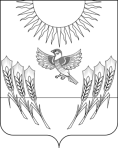 П О С Т А Н О В Л Е Н И Еот 23  декабря 2021 г.  № 1392       .    	                  с. ВоробьевкаО признании утратившими силу постановлений администрации Воробьевского муниципального района В целях приведения в соответствие с действующим законодательством правовых актов администрации Воробьевского муниципального района, администрация Воробьевского муниципального района п о с т а н о в л я е т:1. Признать утратившим силу постановления администрации Воробьевского муниципального района:- от 10.11.2016 г. № 387 «Об утверждении административного регламента администрации Воробьевского муниципального района осуществления муниципального контроля за сохранностью автомобильных дорог местного значения в границах Воробьевского муниципального района»;- от 01.03.2019 № 114 «О внесении изменений в постановление администрации Воробьевского муниципального района от 10.11.2016 № 387»;- от 09.07.2020 г. № 403 «О внесении изменений в постановление администрации Воробьевского муниципального района от 10. 11.2016 года № 387 «Об утверждении административного регламента администрации Воробьевского муниципального района осуществления муниципального контроля за сохранностью автомобильных дорог местного значения в границах Воробьевского муниципального района»;- от  28.06.2021 г. № 726 «О внесении изменений в постановление администрации Воробьевского муниципального района от 10.11.2016 г. № 387 «Об утверждении административного регламента администрации Воробьевского муниципального района осуществления муниципального контроля за сохранностью автомобильных дорог местного значения в границах Воробьевского муниципального района»;- от   28.06.2021 г.  № 727 «О внесении изменений в постановление администрации Воробьевского муниципального района от 18.09.2014 г. № 565 «Об утверждении административного регламента по проведению проверок при осуществлении муниципального земельного контроля на территории Воробьевского муниципального района Воронежской области»;- от 22.12.2016 года № 440 «Об утверждении административного регламента осуществления муниципального жилищного контроля на территории Воробьевского муниципального района»;- от 01.03.2019 г. № 116 «О внесении изменений в постановление  администрации Воробьевского муниципального района от 22.12.2016 № 440»;- от 09.07.2020 г. № 404 «О внесении изменений в постановление администрации Воробьевского муниципального района от 22.12.2016 года № 440 «Об утверждении административного регламента осуществления муниципального жилищного контроля на территории Воробьевского муниципального района»;2. Контроль за исполнением настоящего постановления возложить наруководителя аппарата администрации Воробьевского муниципального района Рыбасова Ю.Н.Глава Воробьевского муниципального района 				     М.П.ГордиенкоРуководитель аппарата администрации муниципального района 							Ю.Н.РыбасовНачальник юридического отдела администрации муниципального района                                        	В.Г. Камышанов